 ΕΛΛΗΝΙΚΗ ΔΗΜΟΚΡΑΤΙΑ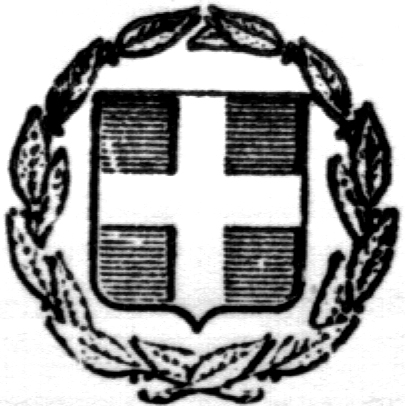  ΝΟΜΟΣ  ΔΩΔΕΚΑΝΗΣΟΥ     ΔΗΜΟΣ ΣΥΜΗΣ														           Σύμη, 25-02-2021								            Αριθμ Πρωτ. 790    (22460360410)FAX (22460) 71344 -71386	    			          		Προς: Δημοτικούς Συμβούλους   							                       	Δήμου Σύμης					     	                	                           	                           	                    			          		 ΚΟΙΝ:                                                                                                                          	Δήμαρχο Σύμης						 	                             κ. Ελευθέριο Παπακαλοδούκα                   Την 1η Μαρτίου 2021, ημέρα της εβδομάδας Δευτέρα, καλείστε να συμμετέχετε στην Τακτική Συνεδρίαση του Δημοτικού Συμβουλίου σύμφωνα με τις διατάξεις των άρθρων 65 και 67 του Ν.3852/2010 (ΦΕΚ Α’ 87/2010), όπως αντικαταστάθηκε με το άρθρο 74 του Ν.4555/2018 (ΦΕΚ Α’ 133/2018), των άρθρων 95 και 96 του Ν.3463/2006, του άρθρου 184 του Ν.4635/2019, σύμφωνα με τις υπ΄αριθ. 40/2020 και 163/2020, 18318/2020 , 426/13.11.2020 Εγκυκλίους του Υπουργείου Εσωτερικών και τους Ν.4682/2020 και Ν.4684/2020 που αφορούν την κύρωση των ανωτέρω Π.Ν.Π, με τη δια περιφοράς διαδικασία, η οποία θα διεξαχθεί μέσω ηλεκτρονικού ταχυδρομείου,  με ώρα έναρξης 15:00 και λήξης 21:00, για τη λήψη απόφασης των κατωτέρω θεμάτων: Για κάθε θέμα να διατυπώσετε την επιλογή σας ως προς την έγκρισή του. Παρακαλούμε να διαβιβάσετε τις απόψεις  σας  την Δευτέρα 1 του μηνός Μαρτίου   2021 με ώρα έναρξης 15:00 και λήξης 21:00, μέσω ηλεκτρονικού ταχυδρομείου, στο e-mail του Δήμου dimosymis@yahoo.gr.Έκδοση ψηφίσματος Δήμου Σύμης περί Δασικών Χαρτών και Ιδιοκτησιακών Δικαιωμάτων .Ορισμός μελών στην Συμβιβαστική Επιτροπή Επίλυσης Φορολογικών Διαφορών (Ν. 1080/1980 άρθρο 32). Υποβολή αιτήματος για    σύναψη Προγραμματικής Σύμβασης Δήμου Σύμης με  Π.Ν.Α. για το έργο: «Αποκατάσταση ΧΑΔΑ στη θέση Γλυφωνιές του  Δήμου Σύμης»Η ΠΡΟΕΔΡΟΣΣΕΒΑΣΤΗ ΛΟΥΠΗ 